Diagram and explanation of how a turbocharger operates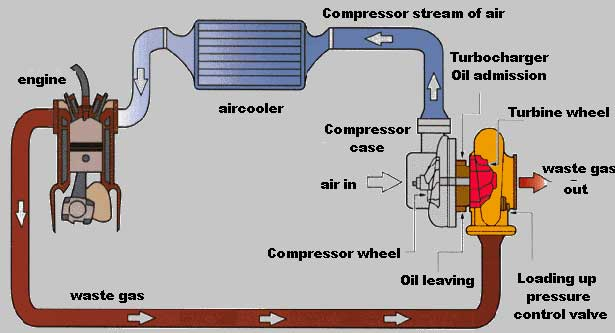 Fig.1 Schematic of how a turbocharger operates and its different components. 1Functional Analysis of operation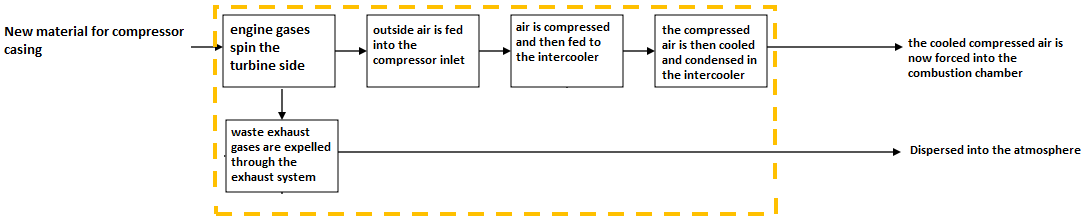 Fig.2 Functional analysis of how a turbocharger operates.1.2 Maximum performance conditions for compressor 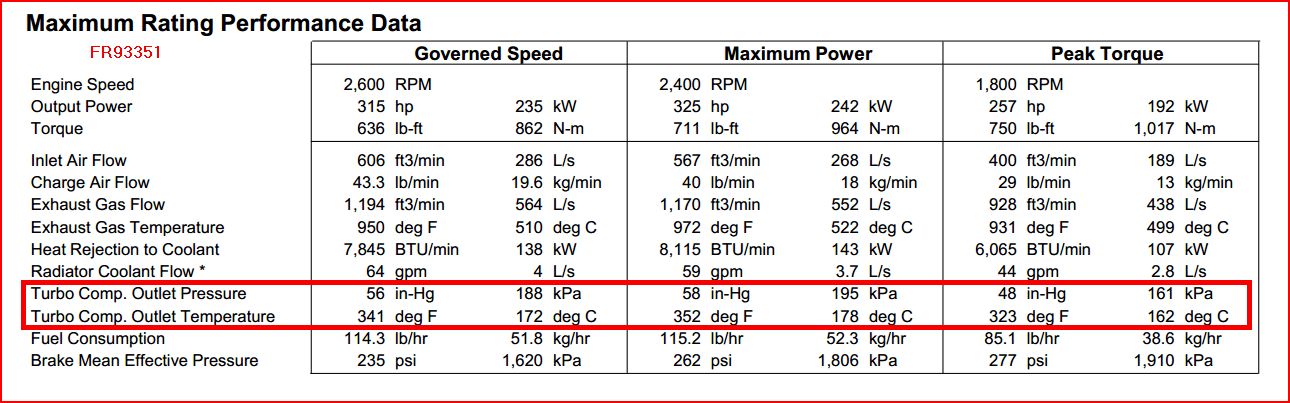 Figure 2. Experimental data of turbocharger supplied by sponsor. Compressor casing prototype and mechanical properties2.1 3-D printed prototype for demonstration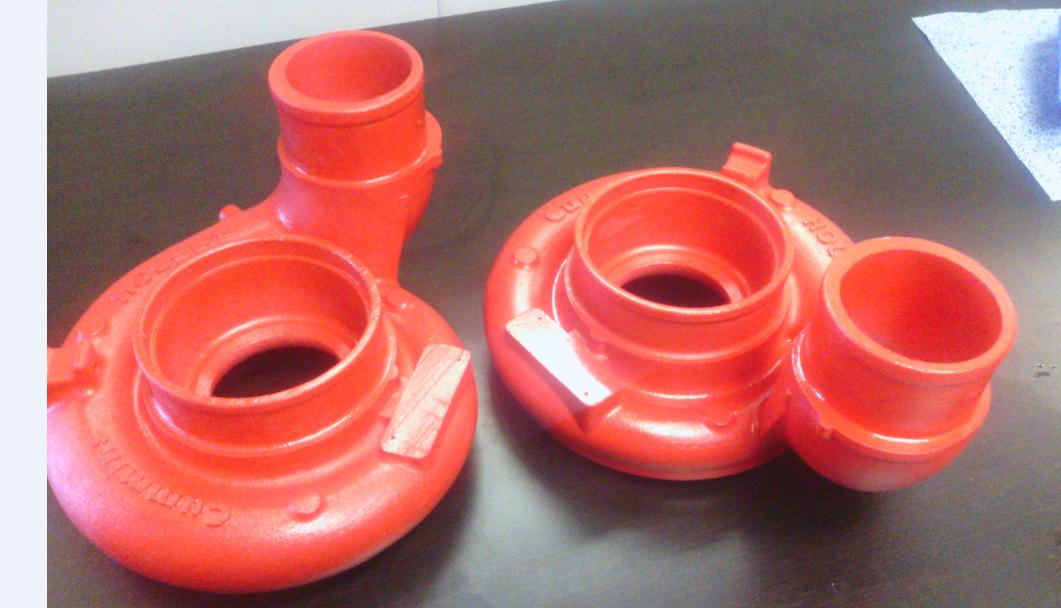 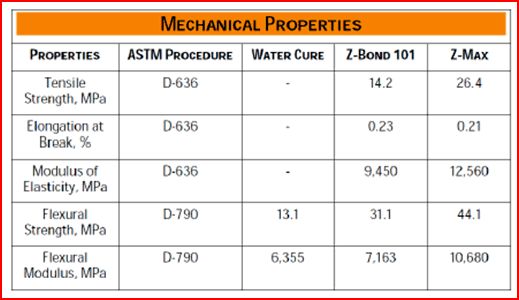 Fig.4 3-D printed compressor casing based on Z-max a proprietary material. (For demonstration purposes only).2.2 Material properties of casing based on selected alternate material (PEEK).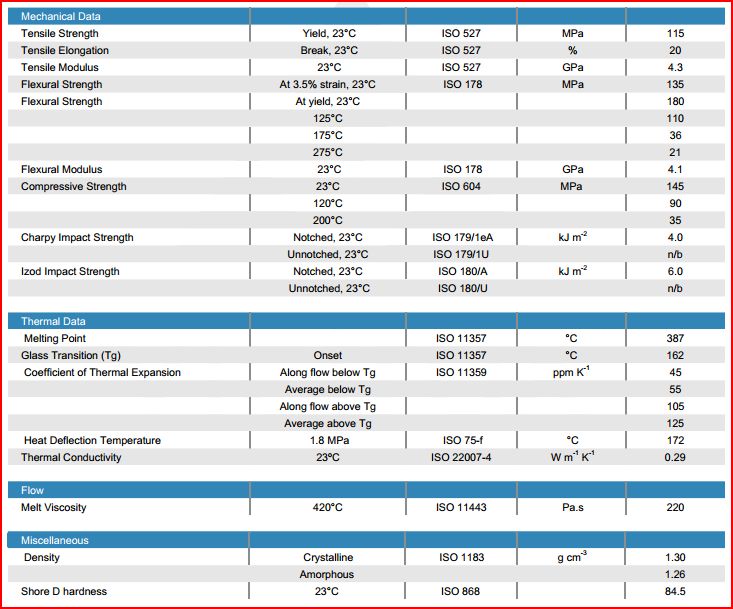 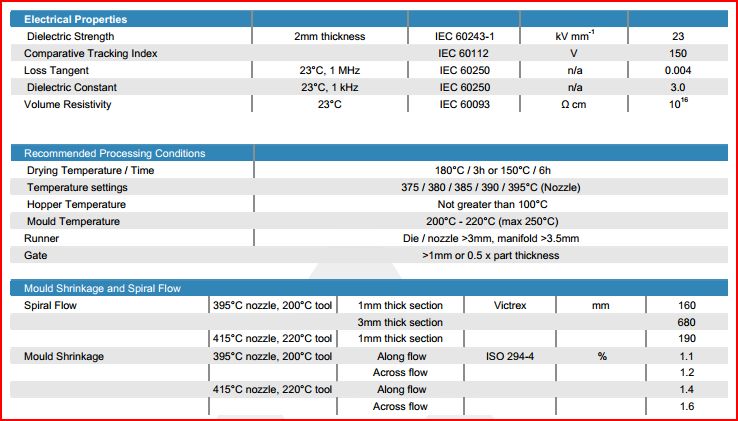 Fig.5 Material properties of PEEK obtained from Victrex for VICTREX®  45GL30.2Brief outline for regular / routine maintenanceThe routine maintenance that would be required for the turbocharger compressor casing would be very minimal. It would most likely include the following. After every other oil change interval, roughly 10,000 miles, it would require the operator to perform a visual inspection of the turbocharger compressor casing. The operator would check for any cracks or physical damage that compressor casing may have endured, which would result in loss of pressure and engine performance. Also the operator would check to make sure that both intake hoses are firmly secured to the casing and have come loose or been compromised in any way.4.References1. "Turbo Torque." Turbo Torque. N.p., n.d. Web. 21 Oct. 2013. <http://www.mazdarotary.net/turbo.htm>.2. "Victrex.com." Victrex.com. N.p., n.d. Web. 27 Mar. 2014. <http://www.victrex.com/en/datasheets/datasheets.php?setUserId=91893&>.